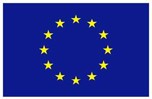 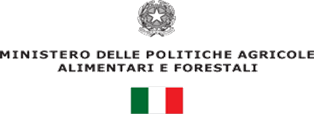 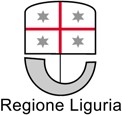 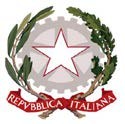 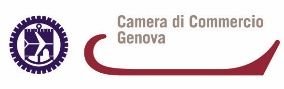 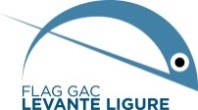 PO FEAMPITALIA	2014/2020ALLEGATO SScheda di autovalutazione sulle procedure di gara sugli appalti pubblici, servizi e fornitureC1. AFFIDAMENTO DI FORNITUREProcedure UtilizzabiliProcedura aperta (art. 60) (procedura ordinaria)Procedura ristretta (art. 61) (procedura ordinaria)Procedura competitiva con negoziazione (art. 62) (con adeguata motivazione)Procedura negoziata senza previa pubblicazione di un bando di gara, consentita nei seguenti casi (con adeguata motivazione):qualora non sia stata presentata alcuna offerta o alcuna offerta appropriata, né alcuna domanda di partecipazione o alcuna domanda di partecipazione appropriata, in esito all’esperimento di una procedura aperta o ristretta (art. 63, c. 2, lettera a)quando le forniture possono essere fornite unicamente da un determinato operatore economico per una delle seguenti ragioni (art. 63, comma 2, lettera b):lo scopo dell’appalto consiste nella creazione o nell’acquisizione di un’opera d’arte o rappresentazione artistica unica;la concorrenza è assente per motivi tecnici;la tutela di diritti esclusivi, inclusi i diritti di proprietà intellettualenella misura strettamente necessaria quando, per ragioni di estrema urgenza derivante da eventi imprevedibili dall’amministrazione aggiudicatrice, i termini per le procedure aperte o per le procedure ristrette o per le procedure competitive con negoziazione non possono essere rispettati (art. 63, c. 2, lettera c)qualora i prodotti oggetto dell’appalto siano fabbricati esclusivamente a scopo di ricerca, di sperimentazione, di studio o di sviluppo, salvo che non si tratti di produzione in quantità volta ad accertare la redditività commerciale del prodotto o ad ammortizzare i costi di ricerca e di sviluppo (art. 63, c. 3, lettera a)nel caso di consegne complementari effettuate dal fornitore originario e destinate al rinnovo parziale di forniture o di impianti o all’ampliamento di forniture o impianti esistenti, qualora il cambiamento di fornitore obblighi l’amministrazione aggiudicatrice ad acquistare forniture con caratteristiche tecniche differenti, il cui impiego o la cui manutenzione comporterebbero incompatibilità o difficoltà tecniche sproporzionate; la durata di tali contratti e dei contratti rinnovabili non può comunque di regola superare i tre anni (art. 63, c. 3, lettera b)per forniture quotate e acquistate sul mercato delle materie prime (art. 63, c. 3, lettera c)per l’acquisto di forniture o servizi a condizioni particolarmente vantaggiose, da un fornitore che cessa definitivamente l’attività commerciale oppure dagli organi delle procedure concorsuali (art. 63, c. 3, lettera d)Procedura negoziata semplificata sotto soglia (con adeguata motivazione):per forniture di importo inferiore a 40.000 euro, mediante affidamento diretto (art. 36, comma 2, lettera a)per forniture di importo pari o superiore a 40.000 euro e inferiore alla soglia massima di Euro 135.000 – se la stazione appaltante è un’amministrazione centrale (Presidenza del Consiglio dei Ministri, Ministeri e Consip) – ovvero fino alla soglia massima di Euro 209.000 – per le amministrazioni aggiudicatrici non governative, mediante procedura negoziata (art. 36, comma 2, lettera b)C2. AFFIDAMENTO DI LAVORIProcedure UtilizzabiliProcedura aperta (art. 60) (procedura ordinaria)Procedura ristretta (art. 61) (procedura ordinaria)Procedura competitiva con negoziazione (art. 62) (con adeguata motivazione)Procedura negoziata senza previa pubblicazione di un bando di gara, consentita nei seguenti casi (con adeguata motivazione):qualora non sia stata presentata alcuna offerta o alcuna offerta appropriata, né alcuna domanda di partecipazione o alcuna domanda di partecipazione appropriata, in esito all’esperimento di una procedura aperta o ristretta (art. 63, c. 2, lettera a)quando i lavori possono essere forniti unicamente da un determinato operatore economico per una delle seguenti ragioni (art. 63, comma 2, lettera b):lo scopo dell’appalto consiste nella creazione o nell’acquisizione di un’opera d’arte o rappresentazione artistica unica;la concorrenza è assente per motivi tecnici;la tutela di diritti esclusivi, inclusi i diritti di proprietà intellettualenella misura strettamente necessaria quando, per ragioni di estrema urgenza derivante da eventi imprevedibili dall’amministrazione aggiudicatrice, i termini per le procedure aperte o per le procedure ristrette o per le procedure competitive con negoziazione non possono essere rispettati (art. 63, c. 2, lettera c)per nuovi lavori consistenti nella ripetizione di lavori analoghi, già affidati all’operatore economico aggiudicatario dell’appalto iniziale dalle medesime amministrazioni aggiudicatrici, a condizione che tali lavori siano conformi al progetto a base di gara e che tale progetto sia stato oggetto di un primo appalto aggiudicato secondo una procedura di cui all’articolo 59, comma 1 (art. 63, comma 5)Procedura negoziata semplificata sotto soglia (con adeguata motivazione)per lavori di importo inferiore a 40.000 euro, mediante affidamento diretto (art. 36, comma 2, lettera a)per lavori di importo pari o superiore a 40.000 euro e inferiore a 150.000 euro, mediante procedura negoziata (art. 36, comma 2, lettera b)per lavori di importo pari o superiore a 150.000 euro e inferiore a 1.000.000 di euro, mediante procedura negoziata (art. 36, comma 2, lettera c)per lavori eseguiti in amministrazione diretta, di importo inferiore a 150.000 euro, fatto salvo l’acquisto e il noleggio di mezzi, per i quali si applica comunque la procedura negoziata semplificata (art. 36, comma 2, lettere a- b)C3 - AFFIDAMENTO DI SERVIZI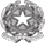 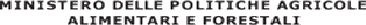 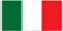 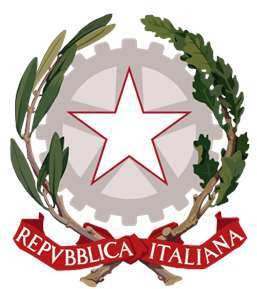 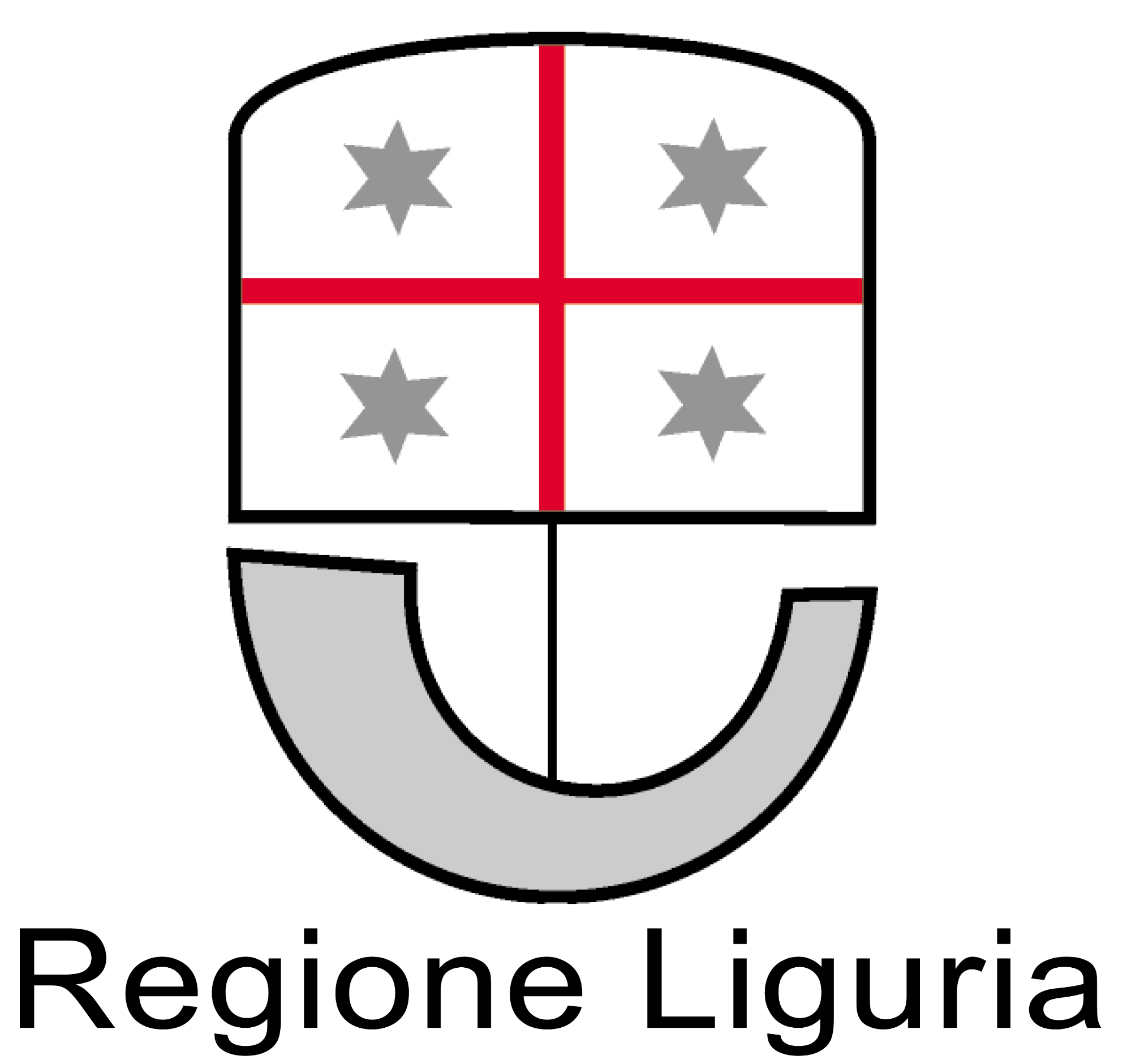 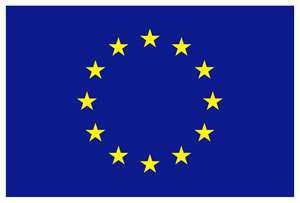 Procedure UtilizzabiliProcedura aperta (art. 60) (procedura ordinaria)Procedura ristretta (art. 61) (procedura ordinaria)Procedura competitiva con negoziazione (art. 62) (con adeguata motivazione)Procedura negoziata senza previa pubblicazione di un bando di gara, consentita nei seguenti casi (con adeguata motivazione):qualora non sia stata presentata alcuna offerta o alcuna offerta appropriata, né alcuna domanda di partecipazione o alcuna domanda di partecipazione appropriata, in esito all’esperimento di una procedura aperta o ristretta (art. 63, c. 2, lettera a)quando le forniture possono essere fornite unicamente da un determinato operatore economico per una delle seguenti ragioni (art. 63, comma 2, lettera b):lo scopo dell’appalto consiste nella creazione o nell’acquisizione di un’opera d’arte o rappresentazione artistica unica;la concorrenza è assente per motivi tecnici;la tutela di diritti esclusivi, inclusi i diritti di proprietà intellettualeALLEGATO S – Scheda di autovalutazione sulle procedure di gara negli appalti pubblici servizi e forniture	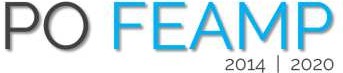 nella misura strettamente necessaria quando, per ragioni di estrema urgenza derivante da eventi  imprevedibili dall’amministrazione aggiudicatrice, i termini per le procedure aperte o per le procedure ristrette o per le procedure competitive con negoziazione non possono essere rispettati (art. 63, c. 2, lettera c)qualora l’appalto faccia seguito ad un concorso di progettazione e debba, in base alle norme applicabili, essere aggiudicato al vincitore o ad uno dei vincitori del concorso (art. 63, c. 4)per nuovi servizi consistenti nella ripetizione di servizi analoghi, già affidati all’operatore economico aggiudicatario dell’appalto iniziale dalle medesime amministrazioni aggiudicatrici, a condizione che tali servizi siano conformi al progetto a base di gara e che tale progetto sia stato oggetto di un primo appalto aggiudicato secondo una procedura di cui all’articolo 59, comma 1 (art. 63, comma 5)Procedura negoziata semplificata sotto soglia (con adeguata motivazione):per servizi (tutti) di importo inferiore a 40.000 euro, mediante affidamento diretto (art. 36, comma 2, lettera a)per servizi (tranne tecnici) di importo pari o superiore a 40.000 euro e inferiore alla soglia massima di euro135.000 – se la stazione appaltante è un’amministrazione centrale (Presidenza del Consiglio dei Ministri, Ministeri e Consip) – ovvero alla soglia massima di euro 209.000 – per le amministrazioni aggiudicatrici non governative, mediante procedura negoziata (art. 36, comma 2, lettera b)per servizi di progettazione, di coordinamento della sicurezza in fase di progettazione, di direzione dei lavori,  di coordinamento della sicurezza in fase di esecuzione e di collaudo di importo pari o superiori a 40.000 euro e inferiore a 100.000 euro, mediante procedura negoziata ex art. 36, comma 2, lettera b) (art. 157, c. 2)11A - DATI IDENTIFICATIVIA - DATI IDENTIFICATIVIMisura/TitoloRichiedentePartita IVA/Codice fiscaleReferente beneficiarioStazione appaltante (se diverso dal richiedente)SedeVia 	n. 	(Città) 	DATI DELLA DOMANDA DI SOSTEGNODATI DELLA DOMANDA DI SOSTEGNOTitolo del progettoLocalizzazione investimentoComune di  	B - PROCEDURA DI AGGIUDICAZIONE ADOTTATAB - PROCEDURA DI AGGIUDICAZIONE ADOTTATAB - PROCEDURA DI AGGIUDICAZIONE ADOTTATAB - PROCEDURA DI AGGIUDICAZIONE ADOTTATAB - PROCEDURA DI AGGIUDICAZIONE ADOTTATACodice CIGOggetto dell’appaltoValore dell’appalto comprese opzioni (art. 35)€SoprasogliaSottosogliaSoprasogliaSottosogliaSoprasogliaSottosogliaTipo di appalto□ realizzazione di opere e lavori	□ fornitura di beni□ realizzazione di opere e lavori	□ fornitura di beni□prestazione di serviziTipo di proceduraPROCEDURA APERTA (art. 60)PROCEDURA RISTRETTA (art. 61)PROCEDURA COMPETITIVA CON NEGOZIAZIONE (art. 62)PROCEDURA NEGOZIATA SENZA PREVIA PUBBLICAZIONE DI UN BANDO DI GARA (art. 63)DIALOGO COMPETITIVO (art. 64)AFFIDAMENTO DIRETTO (art. 36, comma 2, lettera a)PROCEDURA NEGOZIATA SEMPLIFICATA (art. 36, comma 2, lettera b)PROCEDURA NEGOZIATA SOLO PER LAVORI (art. 36, comma 2, lettera c)ORDINE SU CONVENZIONE QUADRO CONSIP o SOGGETTO AGGREGATOREORDINE SU ACCORDO QUADRO STIPULATO DA CENTRALE COMMITTENZARICHIESTA DI OFFERTA SU MEPA (RDO) (servizi/forniture < 209.000 € - lavori manutenzione < 1.000.000 €)ORDINE DIRETTO DI ACQUISTO SU MEPA (ODA)ORDINE SU ALTRO MERCATO ELETTRONICO REALIZZATO DA CENTRALE DI COMMITTENZAPROCEDURA APERTA (art. 60)PROCEDURA RISTRETTA (art. 61)PROCEDURA COMPETITIVA CON NEGOZIAZIONE (art. 62)PROCEDURA NEGOZIATA SENZA PREVIA PUBBLICAZIONE DI UN BANDO DI GARA (art. 63)DIALOGO COMPETITIVO (art. 64)AFFIDAMENTO DIRETTO (art. 36, comma 2, lettera a)PROCEDURA NEGOZIATA SEMPLIFICATA (art. 36, comma 2, lettera b)PROCEDURA NEGOZIATA SOLO PER LAVORI (art. 36, comma 2, lettera c)ORDINE SU CONVENZIONE QUADRO CONSIP o SOGGETTO AGGREGATOREORDINE SU ACCORDO QUADRO STIPULATO DA CENTRALE COMMITTENZARICHIESTA DI OFFERTA SU MEPA (RDO) (servizi/forniture < 209.000 € - lavori manutenzione < 1.000.000 €)ORDINE DIRETTO DI ACQUISTO SU MEPA (ODA)ORDINE SU ALTRO MERCATO ELETTRONICO REALIZZATO DA CENTRALE DI COMMITTENZAPROCEDURA APERTA (art. 60)PROCEDURA RISTRETTA (art. 61)PROCEDURA COMPETITIVA CON NEGOZIAZIONE (art. 62)PROCEDURA NEGOZIATA SENZA PREVIA PUBBLICAZIONE DI UN BANDO DI GARA (art. 63)DIALOGO COMPETITIVO (art. 64)AFFIDAMENTO DIRETTO (art. 36, comma 2, lettera a)PROCEDURA NEGOZIATA SEMPLIFICATA (art. 36, comma 2, lettera b)PROCEDURA NEGOZIATA SOLO PER LAVORI (art. 36, comma 2, lettera c)ORDINE SU CONVENZIONE QUADRO CONSIP o SOGGETTO AGGREGATOREORDINE SU ACCORDO QUADRO STIPULATO DA CENTRALE COMMITTENZARICHIESTA DI OFFERTA SU MEPA (RDO) (servizi/forniture < 209.000 € - lavori manutenzione < 1.000.000 €)ORDINE DIRETTO DI ACQUISTO SU MEPA (ODA)ORDINE SU ALTRO MERCATO ELETTRONICO REALIZZATO DA CENTRALE DI COMMITTENZAPROCEDURA APERTA (art. 60)PROCEDURA RISTRETTA (art. 61)PROCEDURA COMPETITIVA CON NEGOZIAZIONE (art. 62)PROCEDURA NEGOZIATA SENZA PREVIA PUBBLICAZIONE DI UN BANDO DI GARA (art. 63)DIALOGO COMPETITIVO (art. 64)AFFIDAMENTO DIRETTO (art. 36, comma 2, lettera a)PROCEDURA NEGOZIATA SEMPLIFICATA (art. 36, comma 2, lettera b)PROCEDURA NEGOZIATA SOLO PER LAVORI (art. 36, comma 2, lettera c)ORDINE SU CONVENZIONE QUADRO CONSIP o SOGGETTO AGGREGATOREORDINE SU ACCORDO QUADRO STIPULATO DA CENTRALE COMMITTENZARICHIESTA DI OFFERTA SU MEPA (RDO) (servizi/forniture < 209.000 € - lavori manutenzione < 1.000.000 €)ORDINE DIRETTO DI ACQUISTO SU MEPA (ODA)ORDINE SU ALTRO MERCATO ELETTRONICO REALIZZATO DA CENTRALE DI COMMITTENZATipo stazione appaltantequalificata (AUSA – Elenco ANAC)non qualificata con limite:servizi e forniture < 40.000 € lavori < 150.000 €AMMINISTRAZIONE STATALE CENTRALE O PERIFERICAISTITUTO O SCUOLA DI OGNI ORDINE E GRADOISTITUZIONE EDUCATIVA O ISTITUZIONE UNIVERSITARIAREGIONEENTE REGIONALEENTE LOCALE DI CUI ALL’ART. 2 DEL D.LGS. 18 AGOSTO 2000, N. 267CONSORZIO O ASSOCIAZIONE DI ENTI LOCALIAMMINISTRAZIONE STATALE CENTRALE O PERIFERICAISTITUTO O SCUOLA DI OGNI ORDINE E GRADOISTITUZIONE EDUCATIVA O ISTITUZIONE UNIVERSITARIAREGIONEENTE REGIONALEENTE LOCALE DI CUI ALL’ART. 2 DEL D.LGS. 18 AGOSTO 2000, N. 267CONSORZIO O ASSOCIAZIONE DI ENTI LOCALIcontinua 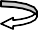 ENTE DEL SERVIZIO SANITARIO NAZIONALECOMUNE NON CAPOLUOGO DI PROVINCIAAUTONOMAMENTE E DIRETTAMENTE (SOLO PER SERVIZI/FORNITURE < 40.000 € E LAVORI < 150.000 €)ADESIONE A CONVENZIONE/ACCORDO QUADRO DI CENTRALE COMMITTENZA O SOGGETTO AGGREGATORECENTRALE DI COMMITTENZA O SOGGETTO AGGREGATORE QUALIFICATOUNIONE DI COMUNI COSTITUITA E QUALIFICATA COME CENTRALE DI COMMITTENZAASSOCIAZIONE O CONSORZIO IN CENTRALI DI COMMITTENZA NELLE FORME PREVISTE DALL’ORDINAMENTOSTAZIONE UNICA APPALTANTE COSTITUITA PRESSO GLI ENTI DI AREA VASTACOMUNE CAPOLUOGO DI PROVINCIAAMMINISTRAZIONE PUBBLICA INSERITA NEL CONTO ECONOMICO CONSOLIDATO ISTATAMMINISTRAZIONE PUBBLICA DI CUI ALL’ART. 1 DEL DECRETO LEGISLATIVO 30 MARZO 2001, N. 165ENTE PUBBLICO NON ECONOMICOORGANISMO DI DIRITTO PUBBLICOALTRO (specificare)   	Tipologia di appaltoFORNITURA O SERVIZIO DI IMPORTO INFERIORE A 40.000 EUROLAVORO DI IMPORTO INFERIORE A 150.000 EUROFORNITURA O SERVIZIO DI IMPORTO PARI O SUPERIORE A 40.000 EURO E INFERIORE A SOGLIA ART. 35LAVORO DI IMPORTO PARI O SUPERIORE A 150.000 EURO E INFERIORE A 1.000.000 EUROFORNITURA O SERVIZIO DI IMPORTO PARI O SUPERIORE A SOGLIA ART. 35LAVORO DI IMPORTO PARI O SUPERIORE A 1.000.000 EURO E INFERIORE A 5.225.000 EUROLAVORO DI IMPORTO PARI O SUPERIORE A 5.225.000 EURO Per forniture e servizi indicare se:CATEGORIA MERCEOLOGICA DPCM 24 DICEMBRE 2015, DI CUI ALL’ART. 9, COMMA 3, D.L. N. 66/2014CATEGORIA MERCEOLOGICA DM DEL 22 DICEMBRE 2015, DI CUI ALL’ART. 1, COMMA 7, D.L. N. 95/2012FORNITURA O SERVIZIO INFORMATICO O DI CONNETTIVITÀ, DI CUI AL COMMA 516 LEGGE N. 208/2015	continua□ SULLA BASE DELL’ELEMENTO PREZZO O DEL COSTOCriterio possibile (scelta discrezionale stazione appaltante) con adeguata motivazione da riportare sul decreto o determina a contrarre (art. 32), solo per:Criterio di aggiudicazione (art. 95)LAVORI DI IMPORTO PARI O INFERIORE A 1.000.000 EURO, SULLA BASE DEL PROGETTO ESECUTIVOSERVIZI E FORNITURE CON CARATTERISTICHE STANDARDIZZATE O LE CUI CONDIZIONI SONO DEFINITE DAL MERCATOSERVIZI E FORNITURE DI IMPORTO INFERIORE ALLA SOGLIA UE CARATTERIZZATI DA ELEVATA RIPETITIVITÀ (AD ECCEZIONE DI QUELLI DI NOTEVOLE CONTENUTO TECNOLOGICO O CHE HANNO UN CARATTERE INNOVATIVO)SULLA BASE DEL MIGLIOR RAPPORTO QUALITÀ/PREZZOSERVIZI SOCIALI E DI RISTORAZIONE OSPEDALIERA, ASSISTENZIALE E SCOLASTICASERVIZI AD ALTA INTENSITÀ DI MANODOPERASERVIZI DI INGEGNERIA E ARCHITETTURA E DEGLI ALTRI SERVIZI DI NATURA TECNICA E INTELLETTUALE, DI IMPORTO SUPERIORE A40.000 EUROSERVIZI E FORNITURE DI NOTEVOLE CONTENUTO TECNOLOGICO O CHE HANNO UN CARATTERE INNOVATIVO, DI QUALUNQUE IMPORTOALTRI LAVORI, SERVIZI O FORNITURE□ SULLA BASE DEL PREZZO O COSTO FISSO IN BASE A CRITERI QUALITATIVIImporto a base d’asta (previsto)€